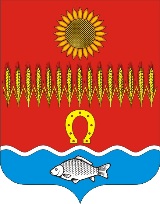 АДМИНИСТРАЦИЯ СОВЕТИНСКОГО СЕЛЬСКОГО ПОСЕЛЕНИЯНеклиновский район Ростовская областьПОСТАНОВЛЕНИЕсл. Советка  « 06 » июля  2020г.                                                                     №«Об утверждении перечня должностных лиц,  имеющих доступ к сведениям, составляющим налоговую тайну, которые поступают в Администрацию  Советинского  сельского поселения в соответствии с законодательством Российской Федерации о противодействии коррупции»        В соответствии с частью 6 статьи 102 Налогового кодекса Российской ФедерацииПОСТАНОВЛЯЮ:1. Утвердить перечень должностных лиц, имеющих доступ к сведениям, составляющим налоговую тайну, которые поступают  в Администрацию Советинского сельского поселения в соответствии с законодательством Российской Федерации о противодействии коррупции  согласно приложения.2. Настоящее постановление подлежит  размещению на сайте Администрации Советинского сельского поселения.Глава АдминистрацииСоветинского сельского поселения                                         З.Д.ДаливаловПриложениек постановлению АдминистрацииСоветинскогосельского поселенияот 06.07.2020 г. № ___Перечень должностных лиц, имеющих  доступ к сведениям, составляющим налоговую тайну, которые поступают в Администрацию Советинского  сельского поселения в соответствии с законодательством Российской Федерации о противодействии коррупции№ п/пНаименование должностиОбъем сведений1Ведущий специалист по доходамВ объеме, необходимом для выполнения должностных обязанностей2Ведущий специалист по кадровым и общим вопросамВ объеме, необходимом для выполнения должностных обязанностей